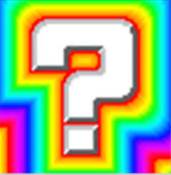 DAILY TRIVIAHERE’S HOW IT WORKS..CLICK ON WEEKLY TRIVIA QUESTIONFIND THE ANSWER TO THE QUESTIONCLICK ON WEEKLY TRIVIA QUESTION ANSWER FORMSPRINT A PAGE OF THE ANSWER FORMSCUT ALONG DOTTED LINEUSE ONE FORM FOR EACH WEEK’S QUESTIONANSWERS WILL NOT BE LOOKED AT IF:THE ANSWER IS NOT ON THE FORMTHE FORM IS NOT FILLED IN COMPLETELYPLACE ANSWER IN TRIVIA TRAY IN THE SCIENCE ROOM